ГЛАВАМ АДМИНИСТРАЦИЙ МУНИЦИПАЛЬНЫХ РАЙОНОВ И МЭРАМ ГОРОДСКИХ ОКРУГОВ ЧЕЧЕНСКОЙ РЕСПУБЛИКИУправление Федеральной службы государственной регистрации, кадастра и картографии по Чеченской Республике просит Вас рассмотреть вопрос о публикации в средствах массовой информации периодическом издании (районная газета) статью посвященную изменениям в учетно-регистрационной системе, а также на сайте администрации.О проведенной публикации просим сообщить с указанием ссылки в срок до 01.12.2023г.Приложение: на 1 листе.С уважением,	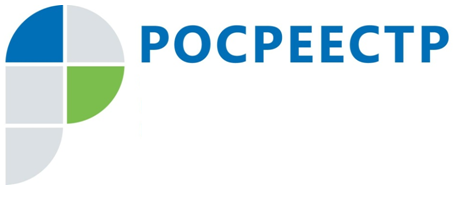 #РосреестрРосреестр: Наименования географических объектов«Одним из направлений деятельности Управления Росреестра по Чеченской Республике является исполнение полномочий по осуществлению регулирования в области наименований географических объектов.» - сообщил начальник отдела госземнадзора Управления Магомед Казаев. Было. В целях выявления расхождений географических наименований Чеченской Республики, содержащихся в Реестре административно-территориальных и территориальных единиц Чеченской Республики, утвержденным Указом Главы Чеченской Республики от 03.12.2019 № 168 (в редакции от 23.01.2020 № 10), (далее - Реестр № 168), с данными Автоматизированного государственного каталога географических наименований (далее – каталог АГКГН), был проведен анализ содержания данных источников по состоянию на 13.03.2020 год.По результатам анализа установлено следующее.В каталоге АГКГН исправлено 44 записи, имеющих разночтения географических названий населенных пунктов.Всего на 13.03.2020 остаются не урегулированными – 142 записи; Из них: 54 - названий населенных пунктов отсутствуют в каталоге АГКГН;46 – включены в другие районы;34 – имеют различия в написании;8 – населенных пунктов, содержащихся в каталоге АГКГН отсутствуют в Реестре № 168.Стало. Отделом государственного земельного надзора Управления в тесном взаимодействии с Парламентом Чеченской Республики была проведена работа по урегулированию расхождений наименований географических объектов, а также по включению в Государственный каталог тех объектов, которые в нем отсутствуют. В настоящее время разночтений наименований географических объектов не выявлено.Заместитель руководителя Управления Росреестра по Чеченской РеспубликеА.Л. ШаиповФЕДЕРАЛЬНАЯ СЛУЖБА ГОСУДАРСТВЕННОЙ РЕГИСТРАЦИИ, КАДАСТРА И КАРТОГРАФИИ(РОСРЕЕСТР)Управление Федеральной службы государственной регистрации, кадастра и картографии по Чеченской Республике (Управление Росреестра по Чеченской Республике)ЗАМЕСТИТЕЛЬ РУКОВОДИТЕЛЯул. Моздокская, 35, г. Грозный, 364020                                     тел.: (8712) 22-31-29, факс: (8712) 22-22-89e-mail.: 20_upr@rosreestr.ru, http://www.rosreestr.gov.ru                              А.Л. Шаипов